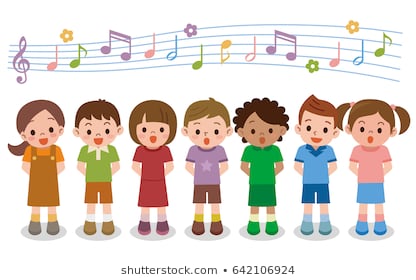 Are you missing music lessons at school?Are you yearning to join in with hymns in assemblies once more?Are you longing to come back to choir?Then this is right up your street!Wolverhampton Music School have set up some online singing resources on their YouTube channel, https://www.youtube.com/channel/UC0N5hexfh4P8gG7bU9UGXTg . Here are the links:More good news for choir in particular: the Singing in the Rain Concert that we were due to attend will now be a virtual concert and you are welcome to tune in and sing along from the comfort of your own home.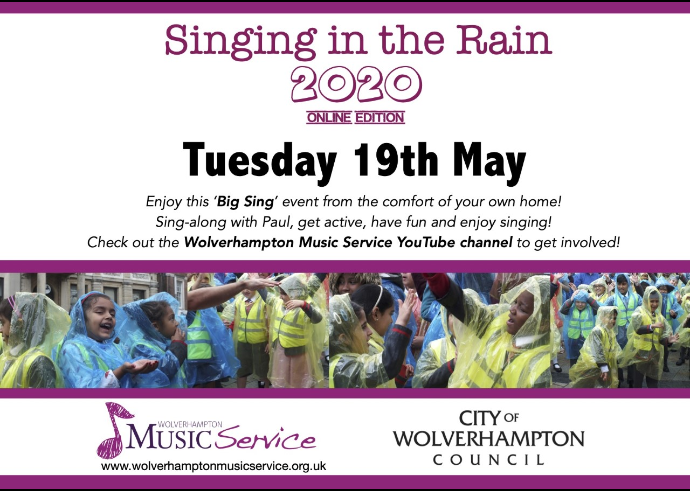 Timings will follow in a text. Vocal + Body Warm Uphttps://youtu.be/o5EGz3u1-SUToday’s The Dayhttps://youtu.be/-B3p25M4gn0Knee Knee, Clap Claphttps://youtu.be/gAfLA5bn1MUHave You Got Your Microphone?https://youtu.be/0ElBQntp_6QChillin’https://youtu.be/tBP1CcRNsKkSuperdooper Special Moveshttps://youtu.be/KAYQfI8amr8Rhythmhttps://youtu.be/wKmJAZOKP3gWake up raphttps://youtu.be/8Tn91_czQ18